                                                                                                                      “Azərbaycan Xəzər Dəniz Gəmiçiliyi”			                       			 	Qapalı Səhmdar Cəmiyyətinin 					       			“ 01 ”  Dekabr 2016-cı il tarixli		“216” nömrəli əmri ilə təsdiq edilmişdir.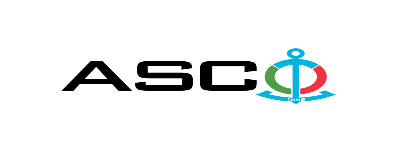 “Azərbaycan Xəzər Dəniz Gəmiçiliyi” Qapalı Səhmdar Cəmiyyəti Struktur idarələrə tələb olunan plastik borular və fitinqlərin satınalınması məqsədilə açıq müsabiqə elan edir:Müsabiqə №AM016/2024                                                       (İddiaçı iştirakçının blankında)AÇIQ MÜSABİQƏDƏ İŞTİRAK ETMƏK ÜÇÜN MÜRACİƏT MƏKTUBU___________ şəhəri                                                                         “__”_______20_-ci il___________№           							                                                                                          ASCO-nun Satınalmalar Komitəsinin Sədricənab C.Mahmudluya,Hazırkı məktubla [iddiaçı podratçının tam adı göstərilir] (nin,nun,nın) ASCO tərəfindən “__________”ın satın alınması ilə əlaqədar elan edilmiş [iddiaçı tərəfindən müsabiqənin nömrəsi daxil edilməlidir]nömrəli açıq  müsabiqədə iştirak niyyətini təsdiq edirik.Eyni zamanda [iddiaçı podratçının tam adı göstərilir] ilə münasibətdə hər hansı ləğv etmə və ya müflislik prosedurunun aparılmadığını, fəaliyyətinin dayandırılmadığını və sözügedən satınalma müsabiqəsində iştirakını qeyri-mümkün edəcək hər hansı bir halın mövcud olmadığını təsdiq edirik. Əlavə olaraq, təminat veririk ki, [iddiaçı podratçının tam adı göstərilir] ASCO-ya aidiyyəti olan şəxs deyildir.Tərəfimizdən təqdim edilən sənədlər və digər məsələlərlə bağlı yaranmış suallarınızı operativ cavablandırmaq üçün əlaqə:Əlaqələndirici şəxs: Əlaqələndirici şəxsin vəzifəsi: Telefon nömrəsi: E-mail: Qoşma: İştirak haqqının ödənilməsi haqqında bank sənədinin əsli – __ vərəq.________________________________                                   _______________________                   (səlahiyyətli şəxsin A.A.S)                                                                                                        (səlahiyyətli şəxsin imzası)_________________________________                                                                  (səlahiyyətli şəxsin vəzifəsi)                              M.Y.                                                    MALLARIN SİYAHISI:QEYD: Mal-materiallar il ərzində ehtiyac yarandıqca hissə-hissə tədarük olunacaqdır. Qiymət təklifi təqdim olunarkən hər bir malın qarşısında markası və istehsalçı ölkənin qeyd edilməsi mütləqdir,malların uyğunluq və keyfiyyət sertifikatları tələb olunur əks təqdirdə təklifiniz qəbul edilməyəcəkdir.Texniki suallarla bağlı"Dəniz Nəqliyyat Donanması" Təchizat Xidməti Xidmət rəisi Mürsəlov Rasim 050 675 47 45rasim.mürsəlov@asco.az    Müsabiqədə qalib elan olunan iddiaçı şirkət ilə satınalma müqaviləsi bağlanmamışdan öncə ASCO-nun Satınalmalar qaydalarına uyğun olaraq iddiaçının yoxlanılması həyata keçirilir.     Həmin şirkət bu linkə https://www.asco.az/az/pages/9/60  keçid alıb xüsusi formanı doldurmalı və ya aşağıdakı sənədləri təqdim etməlidir:Şirkətin nizamnaməsi (bütün dəyişikliklər və əlavələrlə birlikdə)Kommersiya hüquqi şəxslərin reyestrindən çıxarışı (son 1 ay ərzində verilmiş)Təsisçi hüquqi şəxs olduqda, onun təsisçisi haqqında məlumatVÖEN ŞəhadətnaməsiAudit olunmuş mühasibat uçotu balansı və ya vergi bəyannaməsi (vergi qoyma sistemindən asılı olaraq)/vergi orqanlarından vergi borcunun olmaması haqqında arayışQanuni təmsilçinin şəxsiyyət vəsiqəsiMüəssisənin müvafiq xidmətlərin göstərilməsi/işlərin görülməsi üçün lazımi lisenziyaları (əgər varsa)Qeyd olunan sənədləri təqdim etməyən və ya yoxlamanın nəticəsinə uyğun olaraq müsbət qiymətləndirilməyən şirkətlərlə müqavilə bağlanılmır və müsabiqədən kənarlaşdırılır. Müsabiqədə iştirak etmək üçün təqdim edilməli sənədlər:Müsabiqədə iştirak haqqında müraciət (nümunə əlavə olunur);İştirak haqqının ödənilməsi barədə bank sənədi;Müsabiqə təklifi; Malgöndərənin son bir ildəki (əgər daha az müddət fəaliyyət göstərirsə, bütün fəaliyyət dövründəki) maliyyə vəziyyəti barədə bank sənədi;Azərbaycan Respublikasında vergilərə və digər icbari ödənişlərə dair yerinə yetirilməsi vaxtı keçmiş öhdəliklərin, habelə son bir il ərzində (fəaliyyətini dayandırdığı müddət nəzərə alınmadan) vergi ödəyicisinin Azərbaycan Respublikasının Vergi Məcəlləsi ilə müəyyən edilmiş vəzifələrinin yerinə yetirilməməsi hallarının mövcud olmaması barədə müvafiq vergi orqanlarından arayış.İlkin mərhələdə müsabiqədə iştirak haqqında müraciət (imzalanmış və möhürlənmiş) və iştirak haqqının ödənilməsi barədə bank sənədi (müsabiqə təklifi istisna olmaqla) ən geci   30 Yanvar 2024-cü il, Bakı vaxtı ilə saat 17:00-a qədər Azərbaycan, rus və ya ingilis dillərində “Azərbaycan Xəzər Dəniz Gəmiçiliyi” Qapalı Səhmdar Cəmiyyətinin ( “ASCO” və ya “Satınalan təşkilat”) yerləşdiyi ünvana və ya Əlaqələndirici Şəxsin elektron poçtuna göndərilməlidir, digər sənədlər isə müsabiqə təklifi zərfinin içərisində təqdim edilməlidir.   Satın alınması nəzərdə tutulan mal, iş və xidmətlərin siyahısı (təsviri) əlavə olunur.İştirak haqqının məbləği və Əsas Şərtlər Toplusunun əldə edilməsi:Müsabiqədə iştirak etmək istəyən iddiaçılar aşağıda qeyd olunmuş məbləğdə iştirak haqqını ASCO-nun bank hesabına ödəyib (ödəniş tapşırığında müsabiqə keçirən təşkilatın adı, müsabiqənin predmeti dəqiq göstərilməlidir), ödənişi təsdiq edən sənədi birinci bölmədə müəyyən olunmuş vaxtdan gec olmayaraq ASCO-ya təqdim etməlidir. Bu tələbləri yerinə yetirən iddiaçılar satınalma predmeti üzrə Əsas Şərtlər Toplusunu elektron və ya çap formasında əlaqələndirici şəxsdən elanın IV bölməsində göstərilən tarixədək həftənin istənilən iş günü saat 09:00-dan 18:00-a kimi ala bilərlər.İştirak haqqının məbləği (ƏDV-siz): 50 (əlli) AznIştirak haqqı manat və ya ekvivalent məbləğdə ABŞ dolları və AVRO ilə ödənilə bilər.  Hesab nömrəsi: İştirak haqqı ASCO tərəfindən müsabiqənin ləğv edilməsi halı istisna olmaqla, heç bir halda geri qaytarılmır.Müsabiqə təklifinin təminatı :Müsabiqə təklifi üçün təklifin qiymətinin azı 1 (bir) %-i həcmində bank təminatı (bank qarantiyası) tələb olunur. Bank qarantiyasının forması Əsas Şərtlər Toplusunda göstəriləcəkdir. Bank qarantiyalarının əsli müsabiqə zərfində müsabiqə təklifi ilə birlikdə təqdim edilməlidir. Əks təqdirdə Satınalan Təşkilat belə təklifi rədd etmək hüququnu özündə saxlayır. Qarantiyanı vermiş maliyyə təşkilatı Azərbaycan Respublikasında və/və ya beynəlxalq maliyyə əməliyyatlarında qəbul edilən olmalıdır. Satınalan təşkilat etibarlı hesab edilməyən bank qarantiyaları qəbul etməmək hüququnu özündə saxlayır.Satınalma müsabiqəsində iştirak etmək istəyən şəxslər digər növ təminat (akkreditiv, qiymətli kağızlar, satınalan təşkilatın müsabiqəyə dəvət sənədlərində göstərilmiş xüsusi hesabına  pul vəsaitinin köçürülməsi, depozitlər və digər maliyyə aktivləri) təqdim etmək istədikdə, təminat növünün mümkünlüyü barədə Əlaqələndirici Şəxs vasitəsilə əvvəlcədən ASCO-ya sorğu verməlidir və razılıq əldə etməlidir. Müqavilənin yerinə yetirilməsi təminatı satınalma müqaviləsinin qiymətinin 5 (beş) %-i məbləğində tələb olunur.Hazırki satınalma əməliyyatı üzrə Satınalan Təşkilat tərəfindən yalnız xidmətləri təhvil təslim aktı verilməsindən sonra ödənişinin yerinə yetirilməsi nəzərdə tutulur, avans ödəniş nəzərdə tutulmamışdır.Müsabiqə təklifinin təqdim edilməsinin son tarixi və vaxtı:Müsabiqədə iştirak haqqında müraciəti və iştirak haqqının ödənilməsi barədə bank sənədini birinci bölmədə qeyd olunan vaxta qədər təqdim etmiş iştirakçılar, öz müsabiqə təkliflərini bağlı zərfdə (1 əsli və 1 surəti olmaqla) 8 Fevral 2024-cu il, Bakı vaxtı ilə saat 17:00-a qədər ASCO-ya təqdim etməlidirlər.Göstərilən tarixdən və vaxtdan sonra təqdim olunan təklif zərfləri açılmadan geri qaytarılacaqdır.Satınalan təşkilatın ünvanı:Azərbaycan Respublikası, Bakı şəhəri, AZ1029 (indeks), Neftçilər prospekti 2, ASCO-nun Satınalmalar Komitəsi.Əlaqələndirici şəxs:Ziya MirzəliASCO-nun Satınalmalar Departameninin təchizat işləri üzrə mütəxəssisiTelefon nömrəsi: +99455 999 95 89 Elektron ünvan: ziya.mirzali@asco.az, tender@asco.azHüquqi məsələlər üzrə:Telefon nömrəsi: +994 12 4043700 (daxili: 1262, 1162)Elektron ünvan: tender@asco.az Müsabiqə təklif zərflərinin açılışı tarixi, vaxtı və yeri:Zərflərin açılışı 9 Fevral 2024-cu il tarixdə, Bakı vaxtı ilə saat 15:30-da  online baş tutacaqdır. Zərflərin açılışında iştirak etmək istəyən şəxslər iştirak səlahiyyətlərini təsdiq edən sənədi (iştirakçı hüquqi və ya fiziki şəxs tərəfindən verilmiş müvafiq etibarnamə) və şəxsiyyət vəsiqələrini müsabiqənin baş tutacağı tarixdən ən azı yarım saat qabaq Satınalan Təşkilata təqdim etməlidirlər.Müsabiqənin qalibi haqqında məlumat:Müsabiqə qalibi haqqında məlumat ASCO-nun rəsmi veb-səhifəsinin “Elanlar” bölməsində yerləşdiriləcəkdir.S/sMal-materialın adıÖlçü vahidiSayıSertifikatın tələbi haqqında qeyd1Polipropilen falqalı borusu PPRC 32x5,4mmM2880Uyğunluq və keyfiyyət sertifikatı 2Polipropilen falqalı borusu  PPRC 40x6,7mmM1120Uyğunluq və keyfiyyət sertifikatı3Polipropilen falqalı borusu  PPRC 50x8,4mmM608Uyğunluq və keyfiyyət sertifikatı4Polipropilen falqalı borusu PPRC 63x10,5mmM80Uyğunluq və keyfiyyət sertifikatı5Polipropilen vintil 15mm yarım dövriyəƏD2860Uyğunluq və keyfiyyət sertifikatı6Polipropilen ventil 20mm yarım dövriyəƏD2970Uyğunluq və keyfiyyət sertifikatı7Polipropilen vintil 25mm yarım dövriyəƏD2350Uyğunluq və keyfiyyət sertifikatı8Polipropilen vintil 32mm yarım dövriyəƏD1660Uyğunluq və keyfiyyət sertifikatı9Polipropilen vintil 40mm yarım dövriyəƏD290Uyğunluq və keyfiyyət sertifikatı10Polipropilen  mufta  PPRC SDR6/S2,5-40ƏD380Uyğunluq və keyfiyyət sertifikatı11Polipropilen   mufta  PPRC SDR6/S2,5-50ƏD320Uyğunluq və keyfiyyət sertifikatı12Polipropilen  mufta-keçid  25х32mmƏD600Uyğunluq və keyfiyyət sertifikatı13Polipropilen  mufta-keçid   PPRC 40х32mmƏD170Uyğunluq və keyfiyyət sertifikatı14Polipropilen  mufta-keçid   PPRC 50х40mmƏD120Uyğunluq və keyfiyyət sertifikatı15Polipropilen mufta-keçid   PPRC 63х50mmƏD70Uyğunluq və keyfiyyət sertifikatı16Polipropilen  mufta-keçid  PPRC 75х63mmƏD55Uyğunluq və keyfiyyət sertifikatı17Mufta çöl yivli (rekor)  PPRC 20х1/2”ƏD2610Uyğunluq və keyfiyyət sertifikatı18Mufta iç yivli (rekor)  PPRC 20х1/2”ƏD1880Uyğunluq və keyfiyyət sertifikatı19Mufta çöl yivli (rekor)  PPRC 25х1/2”ƏD530Uyğunluq və keyfiyyət sertifikatı20Çöl yivli (rekor) PPRC 40x1 1/4”ƏD430Uyğunluq və keyfiyyət sertifikatı21Polipropilen mufta  PVC-C SDR9/S4-20ƏD2980Uyğunluq və keyfiyyət sertifikatı22Polipropilen  mufta  PVC-C SDR9/S4-25ƏD2490Uyğunluq və keyfiyyət sertifikatı23Polipropilen  mufta  PVC-C SDR9/S4-40ƏD270Uyğunluq və keyfiyyət sertifikatı24Polipropilen   mufta  PVC-C SDR9/S4-50ƏD500Uyğunluq və keyfiyyət sertifikatı25Mufta çöl yivli(Amerikanka) F-20mmƏD1000Uyğunluq və keyfiyyət sertifikatı26Mufta İç yivli(Amerikanka) F-20mmƏD800Uyğunluq və keyfiyyət sertifikatı27Mufta çöl yivli(Amerikanka) F-50mmƏD320Uyğunluq və keyfiyyət sertifikatı28Mufta İç yivli(Amerikanka) F-50mmƏD370Uyğunluq və keyfiyyət sertifikatı29Mufta İç yivli(Amerikanka) F-25mmƏD500Uyğunluq və keyfiyyət sertifikatı30Polipropilen  künclük 90° PPRC 20mmƏD4200Uyğunluq və keyfiyyət sertifikatı31Polipropilen  künclük 90° PPRC 25mmƏD3550Uyğunluq və keyfiyyət sertifikatı32Polipropilen   künclük  90° PPRC 50mmƏD510Uyğunluq və keyfiyyət sertifikatı33Polipropilen  künclük 135° PPRC 20mmƏD750Uyğunluq və keyfiyyət sertifikatı34Polipropilen  künclük 90° PPRC 40mmƏD400Uyğunluq və keyfiyyət sertifikatı35Polipropilen  künclük 90°-20mmƏD3430Uyğunluq və keyfiyyət sertifikatı36Polipropilen  künclük  90°-25mmƏD2540Uyğunluq və keyfiyyət sertifikatı37Kanalizasiya borusu üçlük 90° PP-H 50х50mmƏD90Uyğunluq və keyfiyyət sertifikatı38Kanalizasiya borusu üçlük 90° PP-H 75х75mmƏD50Uyğunluq və keyfiyyət sertifikatı39Kanalizasiya borusu üçlük 90°PP-H100х100mmƏD80Uyğunluq və keyfiyyət sertifikatı40Kanalizasiya borusu üçlük 135° PP-H50х50mmƏD100Uyğunluq və keyfiyyət sertifikatı41Kanalizasiya borusu üçlük 135° 75х75mmƏD40Uyğunluq və keyfiyyət sertifikatı42Kanalizasiya borusu üçlük-keçid 90°75х50mmƏD50Uyğunluq və keyfiyyət sertifikatı43Kanalizasiyaborusu üçlük-keçid 90°100х50mmƏD40Uyğunluq və keyfiyyət sertifikatı44Kanalizasiya borusu üçlük-keçid90°100х75mmƏD40Uyğunluq və keyfiyyət sertifikatı45Kanalizasiya borusu üçlük-keçid135°75х50mmƏD30Uyğunluq və keyfiyyət sertifikatı46Kanalizasiya borusu  PP-H 50х1,6, L-1mƏD80Uyğunluq və keyfiyyət sertifikatı47Kanalizasiya borusu  PP-H 75х1,7, L-1mƏD20Uyğunluq və keyfiyyət sertifikatı48Kanalizasiya borusu  PP-H 110х2,7, L-1mƏD20Uyğunluq və keyfiyyət sertifikatı49Kanalizasiya borusu  PP-H 110х2,7, L-2mƏD20Uyğunluq və keyfiyyət sertifikatı50Kanalizasiya borusu  PP-H 110х2,7, L-3mƏD20Uyğunluq və keyfiyyət sertifikatı51Kanalizasiya borusu  PP-H 50х1,6, L-0,5mƏD50Uyğunluq və keyfiyyət sertifikatı52Polipropilen xamut (divara bərkidən) 20mmƏD1310Uyğunluq və keyfiyyət sertifikatı53Polipropilen xamut (divara bərkidən) 25mmƏD910Uyğunluq və keyfiyyət sertifikatı54Polipropilen xamut (divara bərkidən) 32mmƏD630Uyğunluq və keyfiyyət sertifikatı55Polipropilen xamut (divara bərkidən) 40mmƏD170Uyğunluq və keyfiyyət sertifikatı56Polipropilen xamut (divara bərkidən) 50mmƏD180Uyğunluq və keyfiyyət sertifikatı57Polipropilen tıxac PPRC 20mmƏD245Uyğunluq və keyfiyyət sertifikatı58Polipropilen tıxac PPRC 25mmƏD195Uyğunluq və keyfiyyət sertifikatı59Polipropilen tıxac PPRC 32mmƏD125Uyğunluq və keyfiyyət sertifikatı60Polipropilen tıxac PPRC 40mmƏD55Uyğunluq və keyfiyyət sertifikatı61Polipropilen tıxac PPRC 50mmƏD45Uyğunluq və keyfiyyət sertifikatı62Tıxac yivli çöl rezba PPRC 15mmƏD200Uyğunluq və keyfiyyət sertifikatı63Polipropilen boru  PVC-C 20x2,3mmM3040Uyğunluq və keyfiyyət sertifikatı64Polipropilen boru PVC-C 25x2,8mmM2780Uyğunluq və keyfiyyət sertifikatı65Polipropilen boru  PVC-C 32x3,6mmM1906Uyğunluq və keyfiyyət sertifikatı66Polipropilen boru  PVC-C 40x4,5mmM360Uyğunluq və keyfiyyət sertifikatı67Polipropilen boru  PVC-C SDR9/S4-50x5,6mmM1026Uyğunluq və keyfiyyət sertifikatı68Polipropilen boru falqasız 20x3,4mm PN25M200Uyğunluq və keyfiyyət sertifikatı69Plastmas üçlük 90° ø20-32 DÜST32415-2013ƏD50Uyğunluq və keyfiyyət sertifikatı70Üçlük iç yivli  PPRC SDR6/S2,5-20x1/2"ƏD270Uyğunluq və keyfiyyət sertifikatı71Mufta çöl yivli (amerikanka)PPRC 25x3/4"ƏD900Uyğunluq və keyfiyyət sertifikatı72Polipr.dirsək iç yivli PPRC 20x1/2 PN25ƏD520Uyğunluq və keyfiyyət sertifikatı73PLASTİK REKOR Ø25MM (ÇÖL YIV 20MM) PPRCƏD125Uyğunluq və keyfiyyət sertifikatı74Su qarışdırıcı üçün PPRC 20х1/2"ƏD205Uyğunluq və keyfiyyət sertifikatı75Mufta iç yivli (amerikanka) PPRC 63х2mmƏD5Uyğunluq və keyfiyyət sertifikatı76Polipropilen dirsək PVC 45°, ø63 mmƏD5Uyğunluq və keyfiyyət sertifikatı77Polipropilen mufta-keçid PN25 PPRC 50х25ƏD10Uyğunluq və keyfiyyət sertifikatı78Polipropilen dirsək PVC 90°, ø63 mmƏD305Uyğunluq və keyfiyyət sertifikatı79Polipropilen  mufta  PPRC 2,5-63mmƏD270Uyğunluq və keyfiyyət sertifikatı80Polipropilen üçlük  PPRC SDR6/S2,5-63mmƏD205Uyğunluq və keyfiyyət sertifikatı81Polipropilen üçlük PVC  45°, 63 mmƏD255Uyğunluq və keyfiyyət sertifikatı82Polipropilen mufta-keçid PN25 PPRC 50х20mmƏD10Uyğunluq və keyfiyyət sertifikatı83Polipropilen falqalı borusu PPRC 20x3,4mmM2000Uyğunluq və keyfiyyət sertifikatı84Polipropilen falqalı borusu  PPRC 25x4,2mmM2000Uyğunluq və keyfiyyət sertifikatı85Polipropilen mufta PVC-U Ø63mmƏD100Uyğunluq və keyfiyyət sertifikatı86Polipropilen künclük 90 PPRC SDR6/2.5-32ƏD70Uyğunluq və keyfiyyət sertifikatı87Polipropilen boru PVC-U 63x3,0 Pn10M300Uyğunluq və keyfiyyət sertifikatı88Mufta çöl yivli (amerikanka) PPRC 32-1ƏD100Uyğunluq və keyfiyyət sertifikatı89Polipropilen  mufta-keçid   PPRC 25х20mmƏD200Uyğunluq və keyfiyyət sertifikatı90Mufta çöl yivli (rekor) PPRC  5-32x25ƏD150Uyğunluq və keyfiyyət sertifikatı91Polip. rekor iç yiv PP-RCT SDR6/S2,5-32ƏD100Uyğunluq və keyfiyyət sertifikatı92Polip. rekor iç yiv PP-RCT SDR6/S2,5-40ƏD50Uyğunluq və keyfiyyət sertifikatı93Plastmas rekor dirsək Ø20x15mm,çöl yivƏD200Uyğunluq və keyfiyyət sertifikatı94Plastmas rekor dirsək Ø25mm,çöl rezba90°ƏD100Uyğunluq və keyfiyyət sertifikatı95Polip. rekor dirsək Ø32mm,çöl yiv 90°ƏD100Uyğunluq və keyfiyyət sertifikatı96Polip. rekor dirsək Ø40mm,çöl yiv 90°ƏD50Uyğunluq və keyfiyyət sertifikatı97Plastmas rekor dirsək Ø25mm,iç rezba90°ƏD100Uyğunluq və keyfiyyət sertifikatı98Polip. rekor dirsək Ø32mm,iç yiv 90°ƏD50Uyğunluq və keyfiyyət sertifikatı99Polip. rekor dirsək Ø40mm,iç yiv 90°ƏD50Uyğunluq və keyfiyyət sertifikatı100Polipropilen körpü PP-R Ø20mmƏD300Uyğunluq və keyfiyyət sertifikatı101Polipropilen körpü PP-R Ø25mmƏD200Uyğunluq və keyfiyyət sertifikatı102Mufta iç yivli (amerikanka) PPRC 32х1ƏD100Uyğunluq və keyfiyyət sertifikatı103Mufta iç yivli(amerikanka) F-40mm PPRCƏD30Uyğunluq və keyfiyyət sertifikatı104Mufta çöl yivli(amerikanka) F-40mm PPRCƏD30Uyğunluq və keyfiyyət sertifikatı"Xəzər Dəniz Neft Donanması" Təchizat Xidməti Xidmət rəisi İsayev Mahir  050 292 12 32mahir.isayev@asco.az"Xəzər Dəniz Neft Donanması" Təchizat Xidməti Xidmət rəisinin müavini Abdullayev İman 055 555 54 49iman.abdullayev@asco.az"Bibiheybət" Gəmi Təmiri Zavodu Təchizat şöbəsi Şöbə rəisi Quliyev Qulu 050 220 78 20 qulu.quliyev@asco.az"Zığ" Gəmi Təmiri Zavodu Təchizat şöbəsi Şöbə rəisi Muxtarov Elnur050 376 72 79 
elnur.muxtarov@asco.az"Zığ" Gəmi Təmiri Zavodu Təchizat şöbəsi Mühəndis Orucova Zöhrə050 350 11 65zohra.orucova@asco.az“Dənizçi təmir-tikinti” MMC Mütəxəssis (Təchizat üzrə) Abdullayev Elşad050 228 63 72elshad.m.abdullayev@asco.az